Dear Sir/Madam,Please be informed that a Workshop on "Control plane of IMT-2020 and emerging networks. Current issues and the way forward" will take place in Geneva on 15 November 2017.All information pertaining to the workshop can be found in TSB Circular 43 and on the webpage.Further enhancements to the time plan will be published as a revision to TD175/GEN on the Study Group 11 website.I wish you a productive and enjoyable meeting.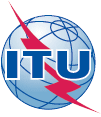 International telecommunication unionTelecommunication Standardization Bureau International telecommunication unionTelecommunication Standardization Bureau Geneva, 15 September 2017Geneva, 15 September 2017Ref:Addendum 1 to TSB Collective letter 3/11SG11/DAAddendum 1 to TSB Collective letter 3/11SG11/DA-	To Administrations of Member States of the Union;-	To ITU-T Sector Members;-	To ITU-T Associates of Study Group 11;-	To ITU Academia-	To Administrations of Member States of the Union;-	To ITU-T Sector Members;-	To ITU-T Associates of Study Group 11;-	To ITU AcademiaTel:+41 22 730 5780+41 22 730 5780-	To Administrations of Member States of the Union;-	To ITU-T Sector Members;-	To ITU-T Associates of Study Group 11;-	To ITU Academia-	To Administrations of Member States of the Union;-	To ITU-T Sector Members;-	To ITU-T Associates of Study Group 11;-	To ITU AcademiaFax:+41 22 730 5853+41 22 730 5853-	To Administrations of Member States of the Union;-	To ITU-T Sector Members;-	To ITU-T Associates of Study Group 11;-	To ITU Academia-	To Administrations of Member States of the Union;-	To ITU-T Sector Members;-	To ITU-T Associates of Study Group 11;-	To ITU AcademiaEmail:tsbsg11@itu.inttsbsg11@itu.int-	To Administrations of Member States of the Union;-	To ITU-T Sector Members;-	To ITU-T Associates of Study Group 11;-	To ITU Academia-	To Administrations of Member States of the Union;-	To ITU-T Sector Members;-	To ITU-T Associates of Study Group 11;-	To ITU AcademiaWeb:http://itu.int/go/tsg11http://itu.int/go/tsg11-	To Administrations of Member States of the Union;-	To ITU-T Sector Members;-	To ITU-T Associates of Study Group 11;-	To ITU Academia-	To Administrations of Member States of the Union;-	To ITU-T Sector Members;-	To ITU-T Associates of Study Group 11;-	To ITU AcademiaSubject:Workshop on "Control plane of IMT-2020 and emerging networks. Current issues and the way forward" (15 November 2017) during the ITU-T Study Group 11 meeting; Geneva, 8-17 November 2017Workshop on "Control plane of IMT-2020 and emerging networks. Current issues and the way forward" (15 November 2017) during the ITU-T Study Group 11 meeting; Geneva, 8-17 November 2017Workshop on "Control plane of IMT-2020 and emerging networks. Current issues and the way forward" (15 November 2017) during the ITU-T Study Group 11 meeting; Geneva, 8-17 November 2017Workshop on "Control plane of IMT-2020 and emerging networks. Current issues and the way forward" (15 November 2017) during the ITU-T Study Group 11 meeting; Geneva, 8-17 November 2017Yours faithfully,Chaesub Lee
Director of the Telecommunication
Standardization Bureau 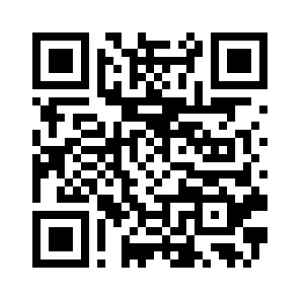 Yours faithfully,Chaesub Lee
Director of the Telecommunication
Standardization Bureau Latest meeting information